                                                                             V rámci smyslové aktivizace jedna z našich  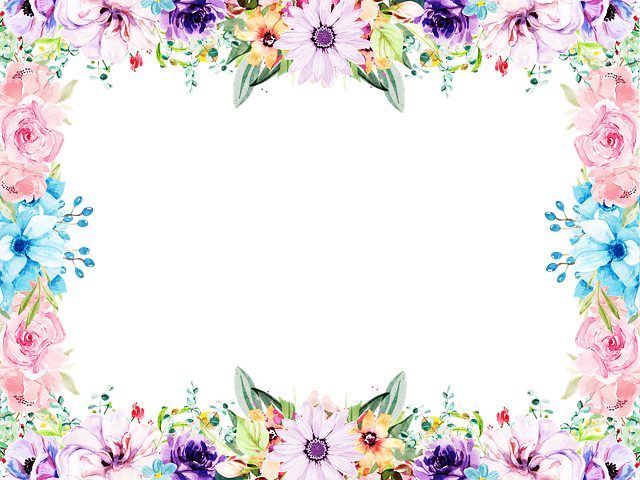 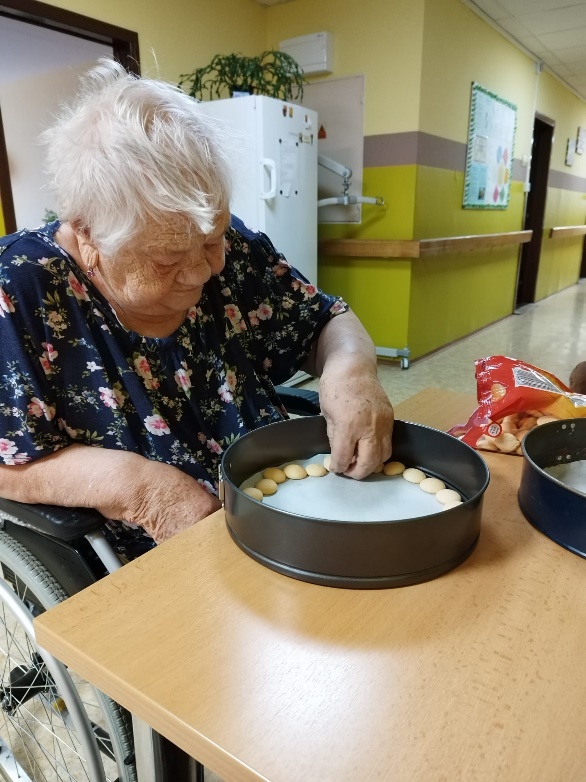                                       klientek připravila za pomoci personálu výtečný nepečený jablkový                                       dort.  Nejen že dobře vypadal, ale také výborně chutnal. Ocenili                                       všichni klienti během odpolední svačinky.                                                                                                                                           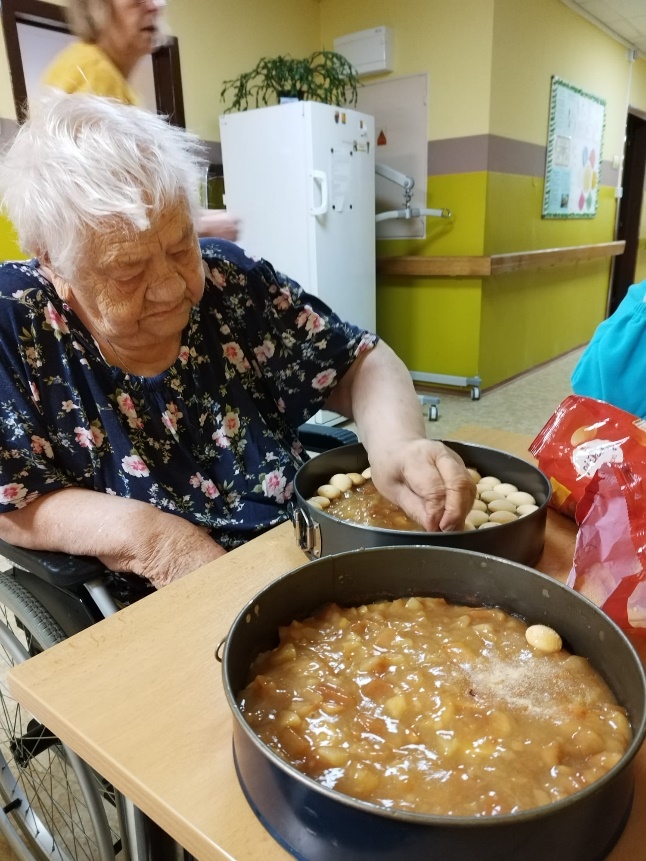 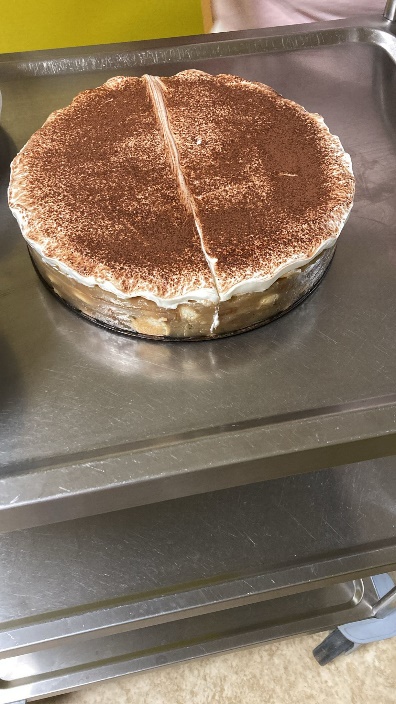 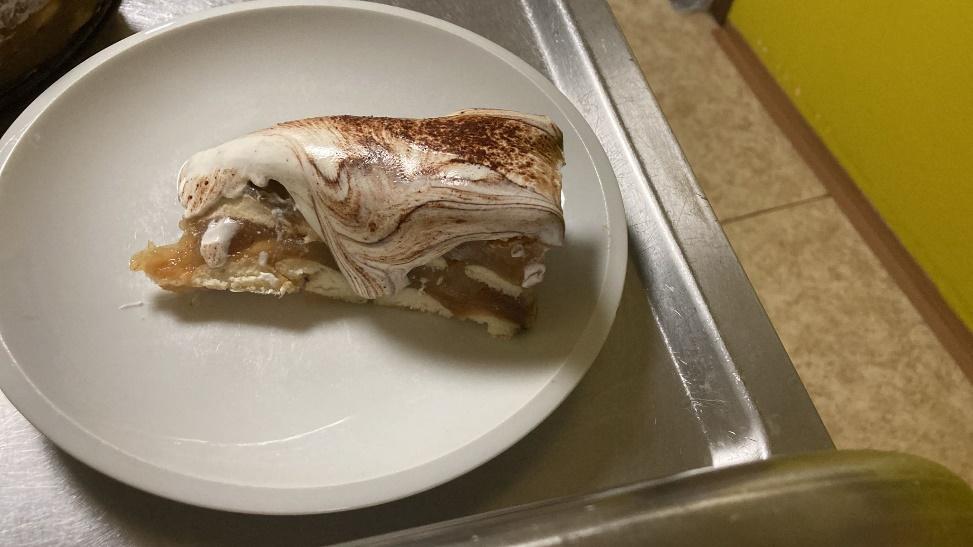 